28e Ruigoord schaaktoernooizaterdag 21 en zondag 22 juli 2018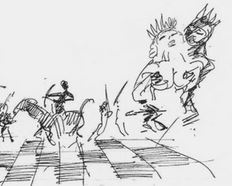 7 rondes zwitsers 1 uur ppppaanvang 1e ronde 13.002e ronde 15.15, 3e ronde 17.30diner 19.304e ronde 20.305e ronde zondag 13.30 6e ronde 15.45diner 18.00laatste ronde 19.30 byes zijn mogelijkPrijzen: 3 kunstwerken van Hans GritterInschrijfgeld 10 euro, diners 7,50 Aanmelden voor 19-7: adriennecramer@hotmail.com, 0644972821 let op: 40 deelnemers maximaallokatie: nieuwe atelier van Hans, achterin 3e huistoernooi website: code2.com/ruigoordneem contact op als je wilt overnachten